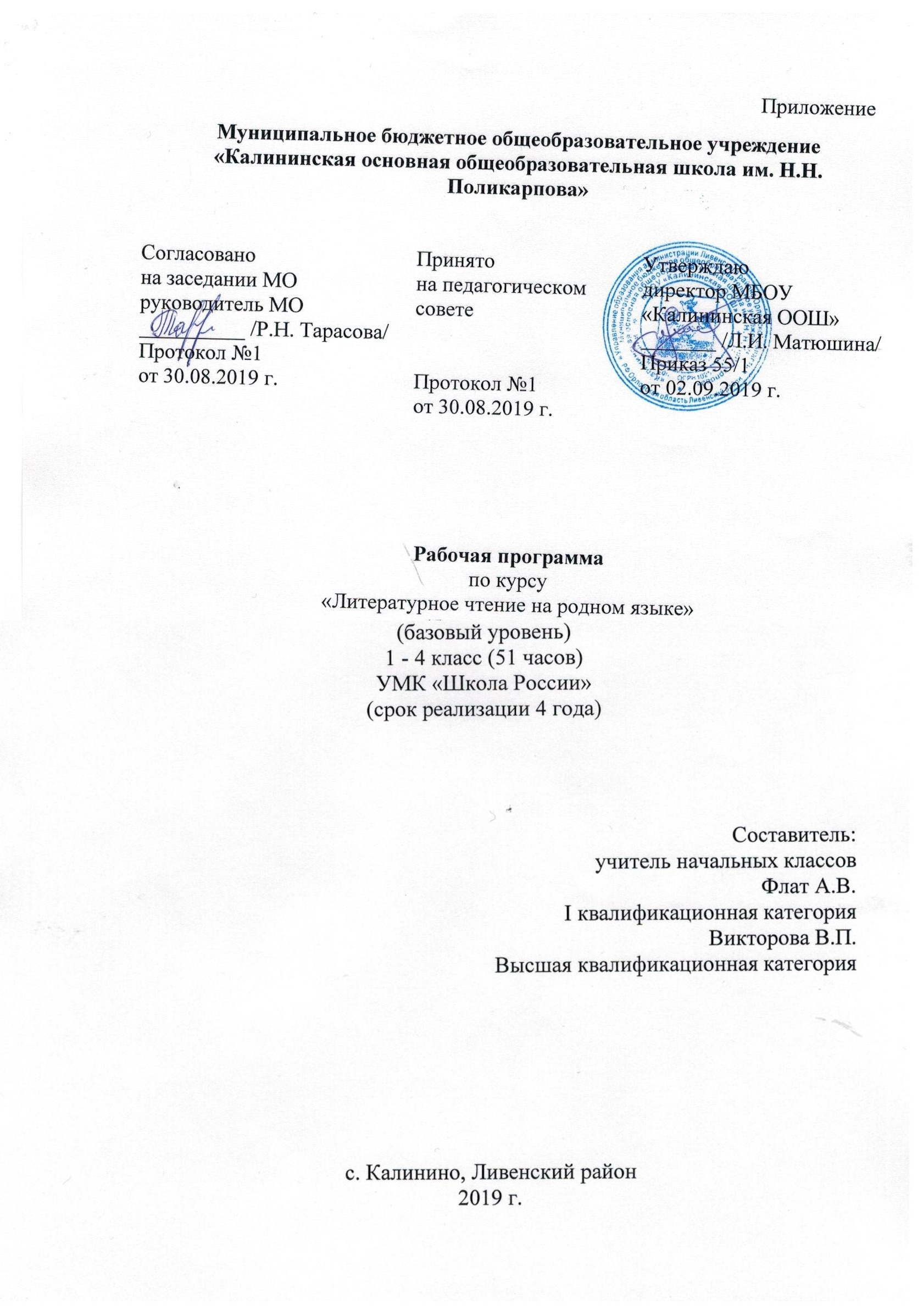 Материалы для составления рабочей программы учебного предмета«Литературное чтение на родном языке»I Пояснительная запискаПри изучении учебного предмета «Литературное чтение на родном языке»  обучающиеся знакомятся с русским фольклором, классическими произведениями, современной детской литературой, читательский кругозор при этом преимущественно  расширяется за счет знакомства младших школьников с произведениями писателей и поэтов родного края.II Планируемые результаты 2.1. Предметные Литературное чтение на родном языке:1) понимание родной литературы как одной из основных национально-культурных ценностей народа, как особого способа познания жизни, как явления национальной и мировой культуры, средства сохранения и передачи нравственных ценностей и традиций;2) осознание значимости чтения на родном языке для личного развития; формирование представлений о мире, национальной истории и культуре, первоначальных этических представлений, понятий о добре и зле, нравственности; формирование потребности в систематическом чтении на родном языке как средстве познания себя и мира; обеспечение культурной самоидентификации;3) использование разных видов чтения (ознакомительное, изучающее, выборочное, поисковое); умение осознанно воспринимать и оценивать содержание и специфику различных текстов, участвовать в их обсуждении, давать и обосновывать нравственную оценку поступков героев;4) достижение необходимого для продолжения образования уровня читательской компетентности, общего речевого развития, то есть овладение техникой чтения вслух и про себя, элементарными приемами интерпретации, анализа и преобразования художественных, научно-популярных и учебных текстов с использованием элементарных литературоведческих понятий;5) осознание коммуникативно-эстетических возможностей родного языка на основе изучения выдающихся произведений культуры своего народа, умение самостоятельно выбирать интересующую литературу; пользоваться справочными источниками для понимания и получения дополнительной информации.2.2. Планируемые результаты освоения программы учебного предмета Литературное чтение на родном языкеВиды речевой и читательской деятельностиВыпускник научится:- осознавать значимость чтения для дальнейшего обучения, саморазвития; воспринимать чтение как источник эстетического, нравственного, познавательного опыта;читать (вслух) выразительно доступные для данного возраста прозаические произведения и декламировать стихотворные произведения после предварительной подготовки;использовать различные виды чтения: изучающее, выборочное ознакомительное, выборочное поисковое, выборочное просмотровое в соответствии с целью чтения (для всех видов текстов);ориентироваться в содержании художественного, учебного и научно-популярного текста, понимать его смысл (при чтении вслух и про себя, при прослушивании): использовать простейшие приемы анализа различных видов текстов;использовать различные формы интерпретации содержания текстов;передавать содержание прочитанного или прослушанного с учетом специфики текста в виде пересказа (для всех видов текстов);участвовать в обсуждении прослушанного/прочитанного текста (задавать вопросы, высказывать и обосновывать собственное мнение, соблюдая правила речевого этикета и правила работы в группе), опираясь на текст или собственный опыт (для всех видов текстов);ориентироваться в нравственном содержании прочитанного, самостоятельно делать выводы, соотносить поступки героев с нравственными нормами (только для художественных текстов).Выпускник получит возможность научиться:осмысливать эстетические и нравственные ценности художественного текста и высказывать суждение;устанавливать ассоциации с жизненным опытом, с впечатлениями от восприятия других видов искусства; составлять по аналогии устные рассказы (повествование, рассуждение, описание).Круг детского чтения (для всех видов текстов)Выпускник научится:составлять аннотацию и краткий отзыв на прочитанное произведение по заданному образцу.Выпускник получит возможность научиться:самостоятельно писать отзыв о прочитанной книге (в свободной форме).Литературоведческая пропедевтика (только для художественных текстов)Выпускник научится:распознавать некоторые отличительные особенности художественных произведений (на примерах художественных образов и средств художественной выразительности);различать художественные произведения разных жанров (рассказ, басня, сказка, загадка, пословица и др.), приводить примеры этих произведений;находить средства художественной выразительности (метафора, олицетворение, эпитет).Выпускник получит возможность научиться:воспринимать художественную литературу как вид искусства;сравнивать, сопоставлять, делать элементарный анализ различных текстов, используя ряд литературоведческих понятий (фольклорная и авторская литература, структура текста, герой, автор) и средств художественной выразительности (иносказание, метафора, олицетворение, сравнение, эпитет);определять позиции героев художественного текста, позицию автора художественного текста.Творческая деятельность (только для художественных текстов)Выпускник научится:создавать по аналогии собственный текст в жанре сказки и загадки;составлять устный рассказ на основе прочитанных произведений с учетом коммуникативной задачи (для разных адресатов).Выпускник получит возможность научиться:вести рассказ (или повествование) на основе сюжета известного литературного произведения, дополняя и/или изменяя его содержание;писать сочинения по поводу прочитанного в виде читательских аннотации или отзыва.III Содержание учебного предмета Литературное чтение на русском родном языкеВиды речевой и читательской деятельностиАудирование (слушание)Восприятие на слух звучащей речи (высказывание собеседника, чтение различных текстов). Адекватное понимание содержания звучащей речи, умение отвечать на вопросы по содержанию услышанного произведения, умение задавать вопрос по услышанному учебному, научно-познавательному и художественному произведению.Чтение.Установка на нормальный для читающего темп беглости, позволяющий ему осознать текст. Соблюдение орфоэпических и интонационных норм чтения. Чтение предложений с интонационным выделением знаков препинания, логического ударения.Чтение про себя.Осознание смысла произведения при чтении про себя (доступных по объему и жанру произведений). Определение вида чтения (изучающее, ознакомительное, просмотровое, выборочное) в соответствии с целью чтения. Умение находить в тексте необходимую информацию. Понимание особенностей разных видов чтения: факта, описания, дополнения высказывания и др.Работа с разными видами текста. Самостоятельное определение темы, главной мысли, структуры; деление текста на смысловые части, их озаглавливание. Умение работать с разными видами информации.Участие в коллективном обсуждении: умение отвечать на вопросы, выступать по теме, слушать выступления товарищей, дополнять ответы по ходу беседы, используя текст. Привлечение справочных и иллюстративно-изобразительных материалов.Библиографическая культура. Виды информации в книге: научная, художественная (с опорой на внешние показатели книги, ее справочно-иллюстративный материал).Типы книг (изданий): книга-произведение, книга-сборник, собрание сочинений, справочные издания (справочники, словари, энциклопедии).Работа с текстом художественного произведения. Понимание заглавия произведения, его адекватное соотношение с содержанием. Определение особенностей художественного текста: своеобразие выразительных средств языка (с помощью учителя). Осознание того, что фольклор есть выражение общечеловеческих нравственных правил и отношений.Понимание нравственного содержания прочитанного, осознание мотивации поведения героев, анализ поступков героев с точки зрения норм морали. Осознание понятия «Родина», представления о проявлении любви к Родине в русской литературе.Характеристика героя произведения. Портрет, характер героя, выраженные через поступки и речь.Освоение разных видов пересказа художественного текста.Самостоятельный выборочный пересказ по заданному фрагменту: характеристика героя произведения (отбор слов, выражений в тексте, позволяющих составить рассказ о герое), описание места действия (выбор слов, выражений в тексте, позволяющих составить данное описание на основе текста). Вычленение и сопоставление эпизодов из разных произведений по общности ситуаций, эмоциональной окраске, характеру поступков героев.Работа с учебными, научно-популярными и другими текстами. Определение особенностей учебного и научно-популярного текста (передача информации). Понимание отдельных, наиболее общих особенностей текстов былин, легенд, библейских рассказов (по отрывкам или небольшим текстам). Знакомство с простейшими приемами анализа различных видов текста: установление причинно-следственных связей. Определение главной мысли текста. Деление текста на части. Определение микротем.Говорение (культура речевого общения)Особенности диалогического общения: понимать вопросы, отвечать на них и самостоятельно задавать вопросы по тексту; выслушивать, не перебивая, собеседника и в вежливой форме высказывать свою точку зрения по обсуждаемому произведению (учебному, научно-познавательному, художественному тексту). Доказательство собственной точки зрения с опорой на текст или собственный опыт. Использование норм речевого этикета в условиях внеучебного общения. Знакомство с особенностями национального этикета на основе русских фольклорных произведений.Работа со словом (распознавать прямое и переносное значения слов, их многозначность), целенаправленное пополнение активного словарного запаса.Монологическое речевое высказывание небольшого объема с опорой на авторский текст, по предложенной теме или в виде (форме) ответа на вопрос. Отражение основной мысли текста в высказывании. Самостоятельное построение плана собственного высказывания. Отбор и использование выразительных средств языка (синонимы, антонимы, сравнение) с учетом особенностей монологического высказывания.Устное сочинение как продолжение прочитанного произведения, отдельных его сюжетных линий, короткий рассказ на заданную тему.Письмо (культура письменной речи)Нормы письменной речи: соответствие содержания заголовку, использование в письменной речи выразительных средств языка, рассказ на заданную тему, отзыв.Круг детского чтенияПроизведения устного народного творчества русского народа. Произведения классиков отечественной литературы XIX–ХХ вв., классиков детской литературы, произведения современной отечественной детской литературы, уроженцев родного края, доступные для восприятия младших школьников.Научно-популярные и учебные тексты о писателях, поэтах, написанные для младших школьников и/или доступные для их восприятия.Основные темы детского чтения: фольклор русского народа, произведения о Родине, природе, детях, животных, добре и зле, юмористические произведения.Литературоведческая пропедевтика (практическое освоение)Нахождение в тексте, определение значения в художественной речи (с помощью учителя) средств выразительности: синонимов, антонимов, эпитетов, сравнений, метафор, гипербол.Общее представление о композиционных особенностях построения разных видов рассказывания: повествование (рассказ), описание (пейзаж, портрет, интерьер), рассуждение (монолог героя, диалог героев).Фольклор и авторские художественные произведения (различение).Жанровое разнообразие произведений. Малые фольклорные формы (колыбельные песни, потешки, пословицы и поговорки, загадки) – узнавание, различение, определение основного смысла. Сказки (о животных, бытовые, волшебные). Художественные особенности сказок: лексика, построение (композиция). Рассказ, стихотворение, басня – общее представление о жанре, особенностях построения и выразительных средствах.Творческая деятельность обучающихся (на основе литературных произведений)Интерпретация текста литературного произведения в творческой деятельности учащихся. Создание собственного текста на основе художественного произведения (текст по аналогии), репродукций картин художников, по серии иллюстраций к произведению или на основе личного опыта.IV Тематическое планированиеЛитературное чтение на русском родном языке 2 класс3 классПеречень интернет-ресурсовДетская областная библиотека имени М.М. Пришвина [Электронный ресурс]. – Режим доступа:   http://www.prishvinka.ru/ Русская виртуальная библиотека [Электронный ресурс]. – Режим доступа: https://rvb.ru/ Русские словари [Электронный ресурс]. – Режим доступа: http://slovari.ru/ Фундаментальная электронная библиотека Русская литература и фольклор [Электронный ресурс]. – Режим доступа: http://feb-web.ru/ Электронная литературная энциклопедия «Орловские писатели детям» [Электронный ресурс]. – Режим доступа: http://91.135.212.75/pisateli/autors.htm                                   Тематический  планпо литературному чтению на родном (русский) языке 2 классна 2019- 2020 учебный годКоличество часов в неделю: 0,5 часаКоличество часов в год: 17 часов                                 Тематический  планпо литературному чтению на родном (русский) языке 3 классна 2019- 2020 учебный годКоличество часов в неделю: 0,5 часаКоличество часов в год: 17 часов                                      Тематический  планпо литературному чтению на родном (русский) языке 4 классна 2019- 2020 учебный годКоличество часов в неделю: 0,5 часаКоличество часов в год: 17 часов№ТемаПредметное содержаниеКол-во часов1.Русская народная мудрость. Роль книги в жизни человека. Произведения русского фольклора: русские народные сказки, песни, загадки. Малые фольклорные жанры: заклички, небылицы, потешки, докучные сказки, пословицы и поговорки. Пословицы о книге и учении. Книги-сборники малых жанров фольклора. Особенности оформления детских книг с фольклорными произведениями.32.Произведения о детях и для детей.Е.А. Благинина «Не мешайте мне трудиться», «Я дома не люблю сидеть»; Н.С. Сердюкова «Кипит работа у ребят», «Кто как читает»; Я.Л. Аким «Жадина», «Пишу тебе письмо» и др. 33.Басни.С.В. Михалков «Аисты и лягушки», «Ошибка», «Хочу бодаться» и др. 14.Разножанровые произведения о родной природе. И.С. Тургенев «Лесная тишь», «Перед охотой»; Ф.И. Тютчев «Снежок», А.А. Фет «Вечер»; И.А. Бунин «Апрель»; Е.А. Благинина «Улетают, улетели»; М.М. Пришвин «Деревья в плену», «Лисичкин хлеб», «Голубые тени» и др. Поиск книг по алфавитному и тематическому каталогам в школьной библиотеке.35.О братьях наших меньших.И.С. Тургенев «Перепелка»; М.М. Пришвин «Гаечка», «Журка»; И.Л. Золотарёв «Свиристели: райские птицы»; Т.И. Грибанова «Маврик» и др.Сочинение рассказа «Мой маленький друг». Поиск книг по алфавитному и тематическому каталогам в школьной библиотеке.36.Стихотворения и рассказы о Родине, о Великой отечественной войне.Е.А. Благинина «Шинель», «Клятва бойца» «Папе на фронт»; Г.Л. Рублев «Памятник», И. Озеров «Родины салют»; С.П. Алексеев «Московское небо», «Огородники», «Генерал Жуков» и др. 27.Произведения о семье.Книги о маме, о семье. Жанры: стихотворения, рассказы, пословицы, сказки, колыбельные песни. И.А. Бунин «В первый раз», Е.А. Благинина «Бабушка-забота», «Вот какая мама!», Н.С. Сердюкова «Мама», «Наш папа»; Я.Л. Аким «Мужчина в доме» и др. Проект «Рукописная книга о семье».2№ТемаПредметное содержаниеКол-во часов1.Произведения русского фольклора. Разновидности сказок. Сборники сказок. Сказки Орловской губернии. Сказочники и собиратели сказок («Как гусей делили» и др. на выбор из собрания сказок И.Ф. Каллиникова).Календарный фольклор: заклички-веснянки, детские колядки и др.Былины в обработке и пересказе, особенности языка былин, повторы.32.Научно-познавательные и художественные произведения о природе и о животных.М.М. Пришвин «Медведь», «Муравьи», «Охота за бабочкой»; К.Г. Паустовский «Заботливый цветок» и др. Структура энциклопедии и книги-справочника.Работа в библиотеке с каталожными карточками. Отзыв о книге.33. Стихи русских поэтов о Родине и родной природе.Ф.И. Тютчев «Смотри, как роща зеленеет…», «Есть в осени первоначальной…»; А.А. Фет «Зреет рожь над жаркой нивой…», «Летний вечер тих и ясен…»; И.А. Бунин «Родина», «Осень», «Высоко полный месяц стоит…»; Н.М. Перовский «На Орлике», «Предзимье»; Н.С. Сердюкова «Дороги Родины» и др. Проект «Краски и звуки родной природы».34.Произведения о людях, о профессиях.Н.С. Сердюкова «Будущий строитель», «Дающий жизнь»; Г.Р. Граубе «Тетушка Домна» и др. Отзыв о прочитанной книге.25.Художественные и исторические рассказы и очерки.С.П. Алексеев «Рассказы о битве на Курской дуге», др. рассказы и очерки об Орловско-Курской битве. Власов В. «Денис Давыдов – поэт и воин» (фрагмент на выбор); Щекотихин Е. «Генерал Ермолов – слава России и гордость Орла»  (фрагмент на выбор).Проект «Книга памяти».26.Драматические произведения (пьесы) для детей.С.В. Михалков «Зайка-Зазнайка», С.Я. Маршак «Опасная привычка» и др. Чтение по ролям, инсценирование.Творческая работа «Сочиняем пьесу-сказку».27.Детям о писателях и поэтах. О В.М.Катанове («Нестор земли Орловской - Василий Михайлович Катанов: поэт, прозаик, краевед»); Яворская Е. «Орловская азбука» и др. Библиографическая справка в структуре книги (сведения об авторе). Подготовка сообщения о писателе или поэте.1№ п/пза год№ п/п по разделамТема  урокаКоличество часовРаздел 1. Русская народная мудрость. (3 часа)Раздел 1. Русская народная мудрость. (3 часа)Раздел 1. Русская народная мудрость. (3 часа)Раздел 1. Русская народная мудрость. (3 часа)11Роль книги в жизни человека. Произведения русского фольклора: русские народные сказки, песни, загадки. Пословицы о книге и учении. 122Малые фольклорные жанры: заклички, небылицы, потешки, докучные сказки, пословицы и поговорки.133Книги-сборники малых жанров фольклора. Особенности оформления детских книг с фольклорными произведениями.1Раздел 2. Произведения о детях и для детей. (3 часа)Раздел 2. Произведения о детях и для детей. (3 часа)Раздел 2. Произведения о детях и для детей. (3 часа)Раздел 2. Произведения о детях и для детей. (3 часа)41Е.А. Благинина «Не мешайте мне трудиться», «Я дома не люблю сидеть»; 152Н.С. Сердюкова «Кипит работа у ребят», «Кто как читает».163Я.Л. Аким «Жадина», «Пишу тебе письмо» и др.1Раздел 3. Басни. (1 час)Раздел 3. Басни. (1 час)Раздел 3. Басни. (1 час)Раздел 3. Басни. (1 час)71С.В. Михалков «Аисты и лягушки», «Ошибка», «Хочу бодаться» и др.1Раздел 4. Разножанровые произведения о родной природе. (3 часа)Раздел 4. Разножанровые произведения о родной природе. (3 часа)Раздел 4. Разножанровые произведения о родной природе. (3 часа)Раздел 4. Разножанровые произведения о родной природе. (3 часа)81И.С. Тургенев «Лесная тишь», «Перед охотой»; Ф.И. Тютчев «Снежок», А.А. Фет «Вечер»; 192 И.А. Бунин «Апрель»; Е.А. Благинина «Улетают, улетели»; М.М. Пришвин «Деревья в плену», «Лисичкин хлеб», «Голубые тени» и др.1103 Поиск книг по алфавитному и тематическому каталогам в школьной библиотеке.1Раздел 5. О братьях наших меньших. (3 часа)Раздел 5. О братьях наших меньших. (3 часа)Раздел 5. О братьях наших меньших. (3 часа)Раздел 5. О братьях наших меньших. (3 часа)111И.С. Тургенев «Перепелка»; М.М. Пришвин «Гаечка», «Журка»; И.Л. Золотарёв «Свиристели: райские птицы»; Т.И. Грибанова «Маврик» и др.1122Сочинение рассказа «Мой маленький друг».    1133Поиск книг по алфавитному и тематическому каталогам в школьной библиотеке.1Раздел 6. Стихотворения и рассказы о Родине, о Великой отечественной войне. (2 часа)Раздел 6. Стихотворения и рассказы о Родине, о Великой отечественной войне. (2 часа)Раздел 6. Стихотворения и рассказы о Родине, о Великой отечественной войне. (2 часа)Раздел 6. Стихотворения и рассказы о Родине, о Великой отечественной войне. (2 часа)141Е.А. Благинина «Шинель», «Клятва бойца» «Папе на фронт»; Г.Л. Рублев «Памятник». 1152И. Озеров «Родины салют»; С.П. Алексеев «Московское небо», «Огородники», «Генерал Жуков» и др.1Раздел 7. Произведения о семье. (2 часа)Раздел 7. Произведения о семье. (2 часа)Раздел 7. Произведения о семье. (2 часа)Раздел 7. Произведения о семье. (2 часа)161Книги о маме, о семье. Жанры: стихотворения, рассказы, пословицы, сказки, колыбельные песни.И.А. Бунин «В первый раз», Е.А. Благинина «Бабушка-забота», «Вот какая мама!», Н.С. Сердюкова «Мама», «Наш папа»; Я.Л. Аким «Мужчина в доме» и др. 1172Проект «Рукописная книга о семье».1№ п.п.№ раздела и темыТема урокаКол-во часов            Раздел 1. Художественные исторические произведения (3 урока)            Раздел 1. Художественные исторические произведения (3 урока)            Раздел 1. Художественные исторические произведения (3 урока)            Раздел 1. Художественные исторические произведения (3 урока)11.1Рассказы и очерки С. П. Алексеева об Орловско-Курской битве121.2Е. Щекотихин о генерале Ермолове. Проект «Книга памяти»131.3Творческая работа «Сочиняем пьесу-сказку»1            Раздел 2. Библиографическая культура (6 уроков)            Раздел 2. Библиографическая культура (6 уроков)            Раздел 2. Библиографическая культура (6 уроков)            Раздел 2. Библиографическая культура (6 уроков)42.1Структура энциклопедии и книги-справочника152.2Библиотечные каталожные карточки162.3Что мы знаем о М. М. Пришвине172.4Произведения о людях, о профессиях182.5Отзывы о прочитанной книге192.6Детям о писателях и поэтах Орловщины1           Раздел 3. Литературная пропедевтика (практическое освоение) (8 уроков)           Раздел 3. Литературная пропедевтика (практическое освоение) (8 уроков)           Раздел 3. Литературная пропедевтика (практическое освоение) (8 уроков)           Раздел 3. Литературная пропедевтика (практическое освоение) (8 уроков)103.1Сказки Орловской губернии..1113.2Календарный фольклор: заклички, колядки1123.3Былины в обработке и пересказе1133.4Особенности языка былин, повторы1143.5Творчество Ф. И. Тютчева1153.6Творчество А. А. Фета1163.7Творчество И. А. Бунина1173.8Проект «Краски и звуки родной природы1№ п/п№ раздела и темы урокаТема урокаКол-во часовКол-во часовРаздел 1. «УНТ Русские народные сказки» ( 5 часов)Раздел 1. «УНТ Русские народные сказки» ( 5 часов)Раздел 1. «УНТ Русские народные сказки» ( 5 часов)Раздел 1. «УНТ Русские народные сказки» ( 5 часов)11.1 Волшебные сказки. «Марья-Моревна»1121.2Бытовая сказка. «Мужик и царь»1131.3«Сердитая барыня»114.1.4«Дочь-семилетка»115.1.5Р/р. Сочиняем сказку.11Раздел 2. «Из древнерусской литературы УНТ Русские народные сказки» ( 1 час)Раздел 2. «Из древнерусской литературы УНТ Русские народные сказки» ( 1 час)Раздел 2. «Из древнерусской литературы УНТ Русские народные сказки» ( 1 час)Раздел 2. «Из древнерусской литературы УНТ Русские народные сказки» ( 1 час)6.2.1Из древнерусской литературы. Повесть об отроке Тверского князя. Никита Кожемяка.11Раздел 3. «Из русской литературы XIX века» (2 часа)Раздел 3. «Из русской литературы XIX века» (2 часа)Раздел 3. «Из русской литературы XIX века» (2 часа)Раздел 3. «Из русской литературы XIX века» (2 часа)73.1А.С. Пушкин.Захарово «детская» пушкинского дома. «Сказка о попе и работнике его Балде»1183.2П.П.Бажов. «Огневушка-Поскакушка», «Горный мастер»11Раздел 4. «Продолжаем знакомиться с русской литературной сказкой» ( 1 час)Раздел 4. «Продолжаем знакомиться с русской литературной сказкой» ( 1 час)Раздел 4. «Продолжаем знакомиться с русской литературной сказкой» ( 1 час)Раздел 4. «Продолжаем знакомиться с русской литературной сказкой» ( 1 час)94.1В.М.Гаршин «Лягушка-путешественница»11Раздел 5. «Из литературы XX века» (4 часа)Раздел 5. «Из литературы XX века» (4 часа)Раздел 5. «Из литературы XX века» (4 часа)Раздел 5. «Из литературы XX века» (4 часа)105.1И.А. Бунин «В деревне»11115.2Немного о биографии В.Г. Короленко22125.3   В.Г. Короленко «Последний луч»22135.4А.П. Куприн «Чудесный доктор»11Раздел 6. «Продолжаем знакомиться с русской литературной сказкой» (2 часа)Раздел 6. «Продолжаем знакомиться с русской литературной сказкой» (2 часа)Раздел 6. «Продолжаем знакомиться с русской литературной сказкой» (2 часа)Раздел 6. «Продолжаем знакомиться с русской литературной сказкой» (2 часа)146.1Л.Пантелеев «Две лягушки»11156.2Контрольная работа«Литературная сказка»11Раздел 7. «Писатели о Великой Отечественной войне 1941-1945 годов» (2 часа)Раздел 7. «Писатели о Великой Отечественной войне 1941-1945 годов» (2 часа)Раздел 7. «Писатели о Великой Отечественной войне 1941-1945 годов» (2 часа)Раздел 7. «Писатели о Великой Отечественной войне 1941-1945 годов» (2 часа)167.1Ю.Казаков. «Тихое утро».11177.2Л.А. Кассиль«У классной доски»11